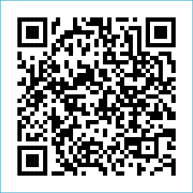 ST MARY’S PARISH NEWSLETTER - TARBERTParish Office Opening Hours:				              			   	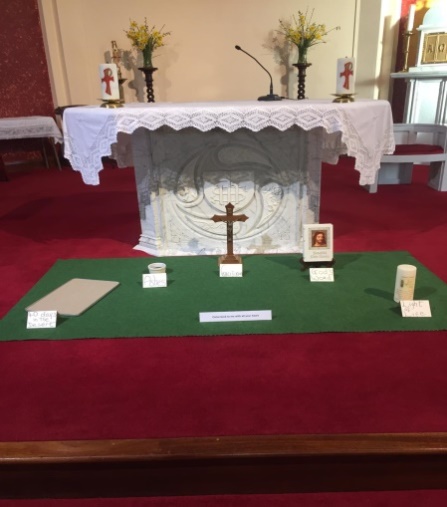               Mon. 10.30am -2.30pm. Wed. 10.30am-1.30pm                                  	                                 Priests :	Fri. 10.30am-2.30pm  Phone ; 068-36111.				   	                  Fr. Sean Hanafin   087-8341083Email: tarbert@dioceseofkerry.ie							    Fr. Michael Hussey 087-2386084Notices for Parish Newsletter have to be in on					    Safeguarding Children: 087-6362780 Wednesday by 12 Noon.								    Defib. Emergency No.    999 or 112Webpage: www.stmarystarbert.com							(Outside Surgery Hours)          Fourth Sunday of Lent, 10th March 2024R.I.P.       Nora Ann O’ Shea (née Barton), New Zealand / Faranawanna.PRIEST ON DUTY THIS WEEKEND:   Fr. Seán Hanafin     087-8341083.PARISH OFFERTORY COLLECTION    Amount received will be published at the end of each month.   LIVE SERVICES – All Masses are now being live streamed from our Church. Just go to the Church website – www.stmarystarbert.com and you can watch on your phone, tablet, computer or smart T.V. When you log in and see the picture of the Altar, just underneath this, click on the mute button and you will then have the audio as well.  All our Masses at St. Mary’s Church, Tarbert can be viewed online at www.stmarystarbert.comPrayer For LentBless me heavenly Fatherforgive my erring ways.Grant me the strength to serve Theeput purpose in my days.Give me understandingenough to make me kind.So I may judge all peoplewith my heart and not my mind.Teach me to be patientin everything I do.Content to trust your wisdomand to follow after You.Help me when I falterand hear me when I prayand receive me in Thy kingdomto dwell with Thee someday.Happy Mother’s DayWe pray on this day a blessing on all motherswhose love, gentleness and untiring patience is so often taken for granted.Pray also for mothers who have gone before us.May they Rest In Peace and Rise In Glory.GATHERING OF THE PEOPLE IN OUR PARISH - The invitation is open to all: what do you see as the strengths and weaknesses locally, and what are your thoughts on what might be done? The purpose of this meeting is to develop ways to respond to the challenges that lie ahead in the years to come. More news to follow next week.SHANNONSIDE WOMEN’S GROUP – are meeting on next Tuesday 12th March at 3pm in the Community Centre.                           New members welcome.TARBERT ACTIVE RETIREMENT GROUP – (over 55’s) meet in Tarbert Bridewell every Friday between 10.30am and 12 Noon.  We have different activities every week followed by refreshments. New Members are welcome. DIOCESAN YOUTH PILGRIMAGE TO TAIZÉ, FRANCE - Interested in coming to Taizé this June?  The diocese will be taking a group of young adults on this amazing pilgrimage from Sunday, June 23rd to Sunday June 30th 2024.  Please contact Tomás Kenny for more information on 086-3683778 or email Tomás at tomaskenny@dioceseofkerry.ieTHANK YOU - for your continuing support and financial donations that underpin the smooth running of St. Mary’s Parish Church. Please continue to donate what you can on a weekly basis at any of our Masses on Friday, Saturday, Sunday or Monday. Donations can also be made by bank transfer – our bank details are as follows :IBAN No- IE76 AIBK 9354 3380 3050 83, Account Name – Tarbert Church Account, Bank - AIB, The Square, Listowel  Co. Kerry.Thanking you on behalf of the Finance Committee,John McMonagle (Chairperson), Fr. Sean Hanafin, Mary Holland, Kitty Kelly, Amanda O’Sullivan, Seamus Enright, Declan Downey, Gabriel McNamara.Day/DateTimeIntentionSaturday 9th 6pmJohn, Elizabeth and Pat Nolan, Kanturk.Jerry Scanlon, Tieraclea andNora and Maurice O’ Connor, Lenamore.Sunday 10th 11.30amBill Walsh, Tarmons.Noirín (Dolly) O’ Hanlon, Dooncaha.Monday 11th 10amMass in Tarbert.John D., Annie and Jimmy Finucane, Kilpadogue.Tuesday 12th 7pmMass in Ballylongford.Wednesday 13th ______No Mass.Thursday 14th 10amMass in Asdee.Friday 15th 7pmMass in Tarbert.Paddy Lavery, Ivy House.Saturday 16th 6pm Catherine (Kitty) Fitzgerald, Tieraclea.    (Months Mind)Eithne Finucane, Piermount.       (1st Anniversary)Pat Lynch, Shanaway.Sunday 17th 11.30amSeán and Bridget Guerin, Dooncaha.Joan, Paddy and Dan Anglim, Tarmons Hill.Mary and Patrick O’ Connor, Saleen.